ΠΕΡΙΛΗΨΗ ΔΙΑΚΗΡΥΞΗΣ ΔΗΜΟΠΡΑΣΙΑΣ Ο  Δήμος Νοτίου Πηλίου προκηρύσσει σε   φανερή πλειοδοτική δημοπρασία σύμφωνα με τις διατάξεις του άρθρου 55 του Ν. 4277/2014 (ΦΕΚ 156/01-09-14) την εκμίσθωση Κοινόχρηστο τμήμα εκτός προβολής στη πλατεία Αργαλαστής 44,60 τ.μ.Η δημοπρασία θα διενεργηθεί στον δεύτερο όροφο του Δημαρχείου Δήμου Νοτίου Πηλίου , στις  28-06-2024  ημέρα Παρασκευή  και ώρα 10:00-11:00 π.μ. και ενώπιον της αρμόδιας από το Νόμο Επιτροπής. και  επαναληπτική, σε περίπτωση άγονης δημοπρασίας,  στις5-07-2024, ημέρα Παρασκευή  και ώρα 10:00 -11:00 π.μ.. Η Δημοπρασία μπορεί να συνεχιστεί και πέραν της οριζόμενης στη διακήρυξη ώρας.Η  διάρκεια της μίσθωσης προτείνεται έως τις 31/12/2024 κοινόχρηστο τμήμα εκτός προβολής στη πλατεία Αργαλαστής  θα εκμισθωθεί για  χρήση τοποθέτησης τραπεζοκαθισματων και  ορίζεται το ποσό των εκατόν εβδομήντα οκτώ Ευρώ και σαράντα λεπτά (  178,40Ευρώ) . Για να λάβει κάποιος μέρος στη δημοπρασία πρέπει να προσκομίσει τα κάτωθι:Να παρουσιάσει εγγυητή αξιόχρεο , ευθυνόμενο αλληλέγγυα και εις ολόκληρο με αυτόν για την κανονική καταβολή των μισθωμάτων και για την εκπλήρωση των όρων της δημοπρασίας.Φωτοτυπία αστυνομικής ταυτότητας του ιδίου και του εγγυητού του  αν είναι φυσικό πρόσωπο ή σχετικό παραστατικό εκπροσώπησης αν είναι εταιρεία ή κοινοπραξίαΔημοτική, Φορολογική και ασφαλιστική ενημερότητα του ιδίου και του εγγυητού του.Αν κάποιος πλειοδοτεί για λογαριασμό άλλου οφείλει να το δηλώσει προς την επιτροπή της δημοπρασίας προ της ενάρξεως του διαγωνισμού παρουσιάζοντας και το προς τούτο πληρεξούσιο, αλλιώς θεωρείται ότι πλειοδοτεί δι’ ίδιο λογαριασμό .Οι εκπρόσωποι των εταιρειών θα καταθέσουν αντίγραφα των αποφάσεων του Δ.Σ. τους περί συμμετοχής των εταιρειών στη δημοπρασία. Οι συμμετέχουσες εταιρίες θα προσκομίσουν επικυρωμένα αντίγραφα των καταστατικών τους με όλες τις επελθούσες τροποποιήσεις. Επιπλέον, οι ΑΕ θα προσκομίσουν πιστοποιητικό της αρμόδιας Διευθύνσεως Εμπορίου περί του καταστατικού και των τυχόν τροποποιήσεών του, μαζί με τα ΦΕΚ δημοσιεύσεως αυτών, οι υπόλοιπες εταιρίες (ΕΠΕ, ΕΕ, ΟΕ) πιστοποιητικό του αρμοδίου Δικαστηρίου στο οποίο θα αναφέρεται η σύσταση και οι τροποποιήσεις των καταστατικών τους, οι δε ΕΠΕ και τα αντίστοιχα ΦΕΚ.Όλα τα έξοδα της δημοπρασίας, δημοσίευσης, κηρύκεια κ.τ.λ. βαρύνουν τον μισθωτή τελευταίο πλειοδότη.Για περισσότερες πληροφορίες στα γραφεία του Δήμου Νοτίου Πηλίου, εργάσιμες μέρες και ώρες στο τηλ. 2423350145.Υπεύθυνη κυρία  Πατρώνη Σοφία.        Ο Αντιδήμαρχος  ΟικονομικώνΔιανέλλος ΑπόστολοςΕΛΛΗΝΙΚΗ ΔΗΜΟΚΡΑΤΙΑ		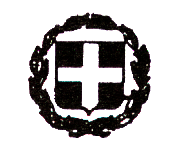 ΝΟΜΟΣ ΜΑΓΝΗΣΙΑΣ			ΔΗΜΟΣ ΝΟΤΙΟΥ ΠΗΛΙΟΥ Ταχ. Δ/νση : 370 06 ΑργαλαστήΤηλ: 2423350145                                                        Αργαλαστή, 20-06-2024Πληροφορίες: Πατρώνη Σοφία                                                                                     Αρ.Πρωτ.:12329